Currently enrolled:Please indicate the approximate percentage of the total cost for the next academic term that will come from each of the following sources:NOTE:Please attach a one-page letter (no more than a single page) addressing your background, attitude towards natural  resources, educational and career goals, work experience, and financial need.Name of school Adviser:I certify that my answers are true and complete to the best of my knowledge. Mail or Email (preferred) one copy of materials (application and one-page letter) by October 31, 2023 to:	Craig Romary: clrpkrne@windstream.net; 6410 Huntington Ave., Lincoln NE, 68507Telephone: 402.464.1423   Applicants will receive email confirmation within one week from the day the application is received. If applicants do not receive confirmation, the applicant should follow-up using the contact info above. We encourage applicants to apply well before the deadline.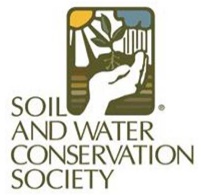     2023 APPLICATION FORSCHOLARSHIPS FOR NATURAL RESOURCES STUDENTS Sponsored byNEBRASKA CHAPTER OF SOIL AND WATER CONSERVATION SOCIETYandNEBRASKA SOIL AND WATER CONSERVATION FOUNDATIONUp to eight (8) $1000 scholarships to be awarded (including the Tina Lorentzen Carlson Memorial Scholarships, the David Langemeier Memorial Scholarship, and the Cam Loerch Memorial Scholarship)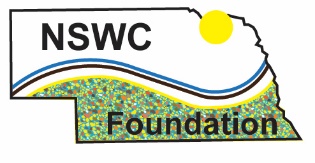 Full Name:Date:LastFirstM.I.Address:(Permanent)Street AddressApartment/Unit #CityStateZIP CodeAddress:(Local)Street AddressApartment/Unit #CityStateZIP CodePhone:EmailCollege:Address:Current year in school:Major course(s) of study:Courses related to Natural ResourcesList courses completed or in progress including name and number:Expected graduation date:Current GPA:If you have been awarded any scholarships for the coming year, list the scholarship name and amount here:Scholarship %:Personal funds %:Parents or relatives %:Student Loans %:Work while in school %:List positions of leadership which you have held or now hold (4-H, FFA, Student Organizations, etc):Name:Address:Signature:Date: